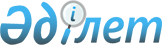 Мектепке дейінгі тәрбие мен оқытуға мемлекеттік білім беру тапсырысын, жан басына шаққандағы қаржыландыру және ата-ананың ақы төлеу мөлшерін бекіту туралы
					
			Күшін жойған
			
			
		
					Оңтүстік Қазақстан облысы Созақ ауданы әкімдігінің 2014 жылғы 11 мамырдағы № 150 қаулысы. Оңтүстік Қазақстан облысының Әділет департаментінде 2014 жылғы 15 мамырда № 2660 болып тіркелді. Күші жойылды - Оңтүстік Қазақстан облысы Созақ ауданы әкімдігінің 2016 жылғы 2 маусымдағы № 213 қаулысымен      Ескерту. Күші жойылды - Оңтүстік Қазақстан облысы Созақ ауданы әкімдігінің 02.06.2016 № 213 қаулысымен.

      РҚАО-ның ескертпесі.

      Құжаттың мәтінінде түпнұсқаның пунктуациясы мен орфографиясы сақталған.

      "Қазақстан Республикасындағы жергілікті мемлекеттік басқару және өзін-өзі басқару туралы" Қазақстан Республикасының 2001 жылғы 23 қаңтардағы Заңының 31-бабының 2 тармағына, "Білім туралы" Қазақстан Республикасының 2007 жылғы 27 шілдедегі Заңының 6-бабының 4-тармағының 8-1) тармақшасына сәйкес, Созақ ауданы әкімдігі ҚАУЛЫ ЕТЕДІ:

      Ескерту. Кіріспе жаңа редакцияда - Оңтүстік Қазақстан облысы Созақ ауданы әкімдігінің 21.04.2015 № 165 қаулысымен (алғашқы ресми жарияланған күнiнен бастап қолданысқа енгiзiледi).

      1. Осы қаулының 1, 2, 3-қосымшаларына сәйкес мектепке дейінгі тәрбие мен оқытуға мемлекеттік білім беру тапсырысын, жан басына шаққандағы қаржыландыру және ата-ананың ақы төлеу мөлшері бекітілсін.

      2. Осы қаулының орындалуын бақылау аудан әкімінің орынбасары С.Еденбаеваға жүктелсін.

      3. Осы қаулы алғашқы ресми жарияланған күнінен кейін күнтізбелік он күн өткен соң қолданысқа енгізіледі.

 Мектепке дейінгі тәрбие мен оқытуға мемлекеттік білім беру тапсырысы Жан басына шағып қаржыландырудың мөлшері Ата-ананың ақы төлеу мөлшері      

      Ескертпе: Айына бір балаға тамаққа кететін шығын 21 күнге есептелген.


					© 2012. Қазақстан Республикасы Әділет министрлігінің «Қазақстан Республикасының Заңнама және құқықтық ақпарат институты» ШЖҚ РМК
				
      Аудан әкімі

А.Аймұрзаев
Созақ аудан әкімдігінің
"11" мамыр 2014 жылғы
№ 150 қаулысына 1 қосымша№

Аудан атауы

Мектепке дейінгі мекемелердегі орын саны 

Оның ішінде 

Оның ішінде 

№

Аудан атауы

Мектепке дейінгі мекемелердегі орын саны 

республикалық бюджет есебінен

жергілікті бюджет есебінен

1

Созақ ауданы

2546

722

1824

Созақ аудан әкімдігінің
"11" мамыр 2014 жылғы
№ 150 қаулысына 2 қосымшаАйына бір тәрбиеленушіге кететін орташа шығыс, теңге 

Айына бір тәрбиеленушіге кететін орташа шығыс, теңге 

Балабақша

Мектеп жанындағы шағын орталық

20334,8

13698,7

Созақ аудан әкімдігінің
"11" мамыр 2014 жылғы
№ 150 қаулысына 3 қосымшаБарлығы

Күніне бір баланың тамағына шығын, теңге (көп емес)

Айына бір баланың тамағына шығын, теңге (көп емес)

Барлығы

344,15

7227,15

